《俱舍论》第12课笔录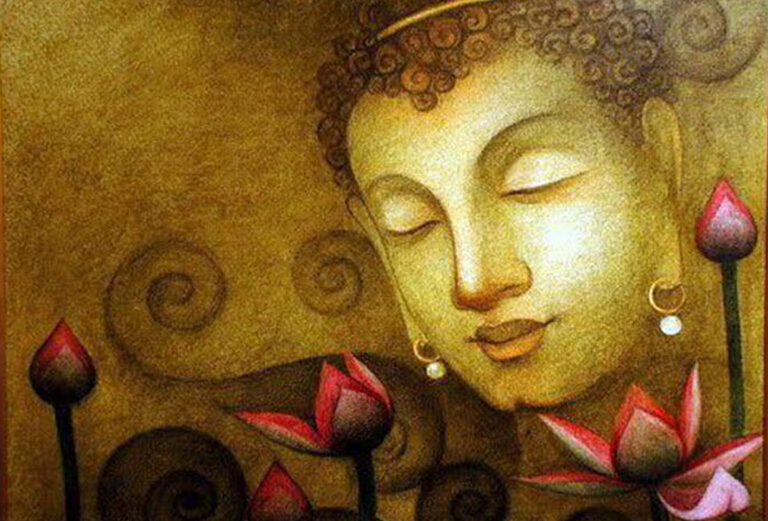 诸法等性本基法界中，自现圆满三身游舞力，离障本来怙主龙钦巴，祈请无垢光尊常护我。为度化一切众生，请大家发无上的菩提心！发了菩提心之后，今天我们继续学习世亲菩萨所造的《俱舍论》。第一品分别界已经学完了，因为每个人的智慧、精进、根基有所不同，所以有些人收获很大，有些人感觉一般，有些人没什么收获。第一品宣讲了蕴、界、处，后面对于界不同的状态或者分类，讲得比较多。下面开始学习第二品分别根，对于根进行辨别，前面讲了十二内界均为根。根的本体是什么？它有什么作用？欲界的凡夫众生，或者色界的圣者具有多少根？对于根的得舍问题，做了详细的辨别。第二品  分别根第二分别根品分二：一、根之安立；二、有为法产生之理。这里讲了两大类，第一是对于根的安立问题；第二是有为法如何产生。有为法中的色法究竟是怎么产生的？剩下的心所法，还有不相应行法等等，到底是怎么安立的？后面还宣讲了因果之间的关系，它有几种因？或者几种因缘？然后是果，异熟果、士用果、等流果等等，对果的问题讲得比较详细。我们作为修习佛法的佛弟子，因果的观念，因缘的法则，从刚开始学佛到最后都是贯穿始终的。如果一个修学佛法的人，没有因果观念，不了解因缘法则，就没有办法修学真正的佛法。虽然现在有些人对于佛法有兴趣，但也只是佛法当中的某一部分，他觉得能够缓解自己工作、生活当中的压力，或者对于类似心灵鸡汤的教言，有一点点兴趣。佛法本身不是这样的，一定要以轮回的观念、三世因果，或者凡夫到圣者之间的过渡，怎么成佛、度化众生等等，才是佛法当中究竟了义的内容。因果是佛法的基础，如果你没有因果的观念，真正修学佛法非常困难。因为很多人只是看今生当中的因果，对于前后世的因果没有概念，如果没有这个概念，怎么能对佛法的精髓、修行的内容产生兴趣，或者以通达的方式来修学呢？这是根本不可能的事情。因此有些人只能在佛法当中得到一点点的利益，我们作为佛弟子来讲，绝对不能满足于此，应该得到最大的利益。如果想要得到最大的利益，因果是非常关键的，因缘法则的安立，或者对因缘法则的相信、串习非常重要。在第二品的后半部分，也是讲到了因果的问题，因是怎样的？这里有部当中所讲的“因”和《因明》当中更高一点的“因”，有时候相同，有时候不一定相同。还有“果”的安立，比如我们经常提到的异熟果或者等流果等等，到底是什么观念？通过几种因得到什么果？都讲得非常清楚。平常我们对于因果，只有比较笼统的概念而已。佛法当中讲，如果种了善因，就有善果，这在《俱舍论》第二品当中讲得比较透彻，如果我们对于第二品的有为法，或者根的安立，因缘、因果之间的关系了解之后，对我们确定因果，产生进一步的定解，或者对了解因果的细则问题帮助特别大。甲一（根之安立）分六：一、根之自性；二、此处所说根之本体；三、根之分类；四、根之得舍；五、沙门四果以几根而得；六、具根之理。这些都和根有关，二十二根分别通过六个方面进行安立。乙一（根之自性）分二：一、根之功用；二、根之定数。丙一、根之功用：传说五根四功用，余四各具二功用，五根八根彼一切，分具染净之功用。此处有一个功用，大恩上师在讲记当中也提到了。在《毗婆娑论》等很多论典当中，“根”有增上的作用，还有自在等不同的意义。增上比较难懂，这是通过功用理解和翻译的，所以此处的功用就是增上的意思。根有一种不同增上的利用，所以增上和功用内部意义是一致的。根有一种自在的作用，能在它的范围中发挥一定的作用，还有它的利用能够增上，里面都有不同的安立。“传说”，世亲菩萨对于有部派安立根的方式，有一点不太高兴，不满主要是站在比较高的经部观点进行安立的。我们觉得讲这么多不同的观点有没有必要？把自宗讲出来就行了。其实宣讲不同的观点，还是有很多的必要，对于学习佛法者来讲，知道更多的观点，可以让我们了解不同根基的喜好，或者上上下下不同的安立，对打开我们的智慧，还是有很大的帮助。首先第一颂当中，世亲菩萨讲了有部的观点，后三颂讲到了经部的观点，此处从两方面讲根不同的功用。“传说五根四功用”，首先我们来看一下根，注释中写出了二十二根。昨天讲了一点点，今天我们进一步地熟悉，后面对于每一个根都要介绍，所以我们逐渐对于二十二根，了解得越来越多。二十二根在注释当中，眼根、耳根、鼻根、舌根、身根、意根，平常讲的六根，和后面讲十二处或者十八界当中的六根，意义是一样的。我们首先要记的是前六根，眼耳鼻舌身意根，然后是男根和女根，前面没有男根和女根，虽然在法本当中出现的少，但是我们还是比较熟悉的，因为在欲界当中，这些是比较普遍的。然后是命根，命根有一个“命”，有部觉得男根和女根是实体，是分别具有、单独安立的。按后面经部的观点来讲，男根、女根就是身根的一部分而已，没有单独实法的存在。再加上一个命根，命根是法界的不相应行法当中，十四种不相应行之一，叫做命。平常我们所讲的命，可能比较笼统，只是它在心识上怎么安立的。通过《俱舍论》的观点来讲，所谓的命安立在不相应行当中，为什么安立在不相应行当中呢？我们分析不相应行法的特点，首先不是色法，如果是色法就放在色蕴当中去了；然后也不可能是心法，心法当中包括两类，心王和心所，没有包括在心王中，也不在心所当中，所以它就是一种不相应行。它是能够造作、迁流变化的自性。虽然本体是这样，但是它是不相应的，本身不是色法，也不是心法。因为心所和心王是相应的，所以也不是心所法。属于什么呢？虽然可以安立一个命，但本身不是色法、不是心王、不是心所实有的东西。在有部当中这是实有的法，单独安立叫做命根。后面不相应行安立为命，此处叫做命根。因为讲根，所以叫命根，所谓的命根相当于得、时间、生住异灭一样，好像应该存在，但它不是色法，也不是心法的自性，所以在有部当中，单独把比较抽象的东西归类叫做不相应行。它是有为法的自性。然后命根完了之后就是五种受，包括在受蕴当中。有乐受、苦受、意乐受、意苦受和舍受。身体上面的乐叫乐受，苦叫苦受，后面也要讲身乐受和身苦受。在玄奘法师的唐译中，苦和乐就是身乐受和身苦受，所以乐受、苦受分别是身体上面的乐和苦。我们一定要了解，讲乐受、苦受、身乐受、身苦受的时候，是指身体方面。然后意乐受和意苦受是心上安立的苦和乐，唐译当中是喜和忧。喜是内心当中的欢喜，忧也是安立在心上的，唐译以苦、乐、喜、忧代替，为了让我们比较清楚地了解身乐受、身苦受、意乐受和意苦受。还有心乐受和心苦受，也是一样的。这两种是在自己心上安立的苦和乐，或者有些地方叫喜和忧。后面是舍受，身体和心上差别不大，反正就是舍受，没有分身舍受、心舍受，以一个舍受代表身心两种，这是五种受。乐受根、苦受根、意乐受根、意苦受根、舍受根都是属于根。后面五种信、进、念、定、慧，是我们平常用的比较多的涅槃五根，就是信根、精进根、念根、定根和慧根。一般来讲在加行道的时候，暖、顶、忍，世第一法位，暖位和顶位的时候，他要修五根，然后忍位和世第一法位的时候，修五力，修五根五力都是一样，只不过在五根位的时候，还有违品，自己的信、进、念、定、慧，还会受到违品的改变。后面的五力，五根已经很坚固了，不会再受到违品的转变。后面就是无漏的三根，未知当知根、已知根和具知根。未知当知主要是见道的，已知根是修道的，具知根是无学道的，从三个方面来进行安立。昨天我们提到了，在见道位的时候，以前不了解的、未知的无漏法，对四谛本性的了解等，在见道当中以前未知的当知，肯定会知道的。然后已知，在这个基础上进行修道，对四谛的本性已经了解了，然后再再的串习。具知，具的意思有些地方安立为完全了解，阿罗汉、无学道的时候，已经通达了解了，这样就称之为二十二根。从名词上面，我们先熟悉一下，后面还要展开宣讲。根的功用，既然它有功用、增上，到底有什么样的功用呢？在颂词当中讲，五根四功用，首先前面的眼耳鼻舌身是五根，有四种功用。第一种就是庄严身体的功用。如果众生的眼根、耳根、鼻根缺失等，在世间当中，共称这个人的身体就有缺陷不庄严，如果有眼根就可以庄严身体。从经部的观点来讲，所谓眼根庄严身体的功用是不存在的，为什么不存在呢？真正来讲，只是我们平常所讲的浮尘根可以庄严身体，比如我们的眼球、耳朵等等。所谓的五根当中，净色根怎么庄严身体呢？谁能看到净色根呢？我们在前面也是再再讲过，净色根是一个透明、清澈的自性，不会被人们的眼根看到，经部宗说所谓的庄严身体很勉强。第二种就是保护身体。并不是说你的眼睛很大，到外面可以挡子弹，不是从这方面去保护身体的，而是你的眼根可以看到危险的地方。比如前面有很多汽车，或者有坑你可以绕开走；耳朵听到不好的声音，你可以采取保护的措施；鼻根闻到很浓的液化气味道，是不是哪个地方液化气漏了？赶快要采取措施，否则爆炸了不得了。这些可以保护身体。经部宗对这个问题也不太承认，所谓保护身体这一点，主要是识，眼根耳根只是能够缘对境，但真正对保护身体起到作用的，还是心识。当你的根取到境之后，比如看到一个大坑，你不能再走，否则就会摔进去，然后你的眼识产生了别，再把这个信息传给意识，意识分别到这个地方很危险，必须要绕着走，这是意识的分别作用，眼根根本没有这个功能。究竟来讲，在保护身体的过程当中，眼根有没有起作用呢？眼根起了作用，但是关键性的作用还是眼识和意识，尤其是意识的分别，起的作用非常大。这就是经部宗不太承认保护身体的原因。虽然眼根参与了，但是作用有限。我们不能把它安立为主要保护身体的作用。产生各自相应识可以承许，就是说眼根、耳根产生眼识、耳识。然后名言不共因。就是说眼根可以在名言当中不共的了别，比如眼根能够了别色法、耳根能够了别声音等等，名言当中绝对是不共的作用。名言不共因的作用，经部也不承认，认为主要也是心识的作用，眼根、耳根名言当中安立不共的因作用不大，主要是心识安立的。这方面讲五根四功用，从有部派的观点来讲，从四个角度安立五根当中的四种增上、自在，或者不共的功用。然后“余四各具二功用”，把这些归类就是余四，其他四种分别具有两种功用。“余四”是哪四种？就是男根、女根、命根和意根。“各具二功用”，分别具有两种功用。两种功用是什么呢？首先是男根、女根具有的功用，第一个区别众生类别。有男根就是男性，有女根就是女性，有情的男女类别可以通过男根和女根来进行区别。经部派这也不承认，为什么不承认呢？如果它能区别男性和女性的类别，色界天虽然有天子和天女，但是没有男根女根。这些后面还要讲，因为男根女根从外表来看，非常的丑陋，色界天根本没有这些。所谓的男根女根能起到区别众生类别的作用，其实是不周遍的。我们从欲界一般的情况来讲，可以区别是毫无疑问的，但是色界天有天子、天女，没有男根、女根。色界天主要是通过身体的高大与否等等，从这个角度来区别男女，而不是说从男根、女根来区别的。还有互相之间的差异。如果是男根，身形比较大一点，女的就小一点；声音男的比较低沉，女的比较尖细。然后可以辨别乳房大小，女的乳房大，男的乳房小。这方面有不同的差异，男根女根都可以表现出来。两种功用：第一个是区别男性女性的；第二个就是互相的差别。下面讲命根和意根的两种功用。命根有两种不同根本性的功用。第一个，起到同类存在和结生的功用。首先是同类结生，比如前世的生命终结了之后，要延续到后一世，可以通过命根做一个延续的功用，在今生因为命根的缘故，可以结生。还有一个是同类存在，我们今生当中有一期生命，不管你的命根存在不存在，反正它要死，今生当中的寿量没有用尽之前，我们会活在世间当中，谁在起作用，支撑它呢？谁在延续今生生命的存在呢？就是命根。命根存在可以让今生的生命延续下去，所以有同类结生，前世到今生之间可以结生。第二个，今生的生命形成之后，可以让自己所谓的同类，比如我们投生在人道当中，所谓的人就是一个同类。我们在人道当中生存，有一样的头、手脚等，像这样一期生命一直延续，称为同类存在。让同类存在，就是命根的作用。命根可以保持自己生命的存在或者延续。意根也有两种作用：一方面是同类的结生；另一方面就是通过根本体相通的功用。同类结生和上面的命根好像是一样的。后面经部宗在反驳的时候说，没有命根作为结生的作用也可以，因为意根本身就可以结生。今生死了之后，我们延续后世的时候，通过意根入胎，入胎之后，就开始结生后世。意根有同类结生的作用，还有就是意根起到根的本体相同的作用。所谓的意根可以缘很多法，或者意根可以产生很多意识。还有意根有比较自在的作用，就是平常我们说的随心所欲等等，当然随心所欲也是在某个范围当中，或者从意根的角度，观待于其他的法，有一种比较自在的作用，平常我们说“意速意为主”，意很快，意在所有的根当中是主要的。所有身语的善业不善业等等，都是通过意来引发的，所以它是有一种自在，有一种作为根的本体相同的功用而进行安立。“五根八根彼一切，分具染净之功用”，五根和八根分具染净，第三句“五根”和第四句染净当中的“染”一起看，五根具有染污的功用，然后八根是具有清净的功用。所谓的五根是哪五根呢？前面我们所讲的五种受，身乐受、身苦受、意乐受、意苦受和舍受，五种根是染污性的。平常作为一般凡夫人来讲，如果我们的身体，或者身体上面有快乐、痛苦。不管我们的心或者身体遇到快乐的时候，身乐受和心乐受，缘着乐受就会生起贪心；如果是身苦受和心苦受，我们就容易生嗔心；舍受容易引发愚痴心。贪嗔痴和五种受是密切相关的，一般凡夫人是这样。如果你有善根，或者说你的善根苏醒了，苦不一定会引发染污，而是引发你的出离心，在大乘当中可能转变成悲心，或者有更深的见解，你通过这些苦乐舍的素材可以观空性。再进一步密乘当中一切苦乐，都可以转变成清净的智慧。从某些角度来讲不确定，尤其是心相续当中的善根苏醒了，或者有比较甚深的见解，对于已经入道的人来讲，五根、五种受是不是变成染污的因缘不确定，但是从一般轮回众生来讲，根本没有这样的见解，也没有这样的福报来转为道用。对这些众生来讲，苦乐舍就是产生贪嗔痴的因。因为贪嗔痴可以染污我们的相续，所以五根是分具染的功用。八根是分具净的功用。八根是什么呢？所谓的八根，剩余的八种，就是信、进、念、定、慧、未知当知、已知和具知根，具有清净的功用。清净的功用也要分，一部分是对于烦恼有压制的作用，另一部分对烦恼有断根的作用。信、进、念、定、慧对于有漏的烦恼可以压制，为什么可以压制呢？虽然信精进念定慧是涅槃五根，可以帮助我们获得涅槃，但是它的本体毕竟是存在于加行道，加行道是属于什么位呢？加行道属于凡夫位。不管是五根，还是五力，都是在暖、顶，或者忍、世第一法位存在的。虽然修行功德比一般的资粮道、凡夫人高很多，我们学《现观庄严论》的时候，后面在《圣贤品》加行道的时候也会学到。他的功德比一般的凡夫超胜很多，但是他毕竟还是属于凡夫位，还没有得到无漏，所以对于烦恼只能起到一个压制性的作用，没办法断根，它是通过压制的方式来清净的。八根分具净功用，八根当中的前五个信、进、念、定、慧，对烦恼有压制性的作用，然后剩下的三个，未知当知根、已知根和具知根，对于烦恼可以断绝。如果是在见道位的时候，对于遍计的烦恼可以断除，然后从修道开始断俱生的烦恼障种子，逐渐对于俱生的烦恼障种子就可以断除了，所以在已知根或具知根的时候，可以断除。后面的未知当知根、已知根和具知根，本体是什么呢？三种无漏根，也没有什么单独的本体，在前面十九种当中包含了，无漏根有九种，后面我们还要讲，在这里先介绍下，我们可以慢慢地熟悉。首先无漏根中有个意根，受根当中，苦受是没有的，它有身乐受、意乐受再加上舍受几种，然后再加上后面的信、进、念、定、慧，九种法就是无漏根的本体。只不过前边的意根主要是有漏所摄的，如果不包括这个，它是有漏所摄，或者前边是通有漏无漏。乐受、意乐受、舍受，在前面的时候，可以成为染污，但是在无漏当中，也可以成为无漏自性的法，然后信精进念定慧在前面主要是属于有漏的，在后面属于无漏的，也有这样的。后面无漏三根的本体是属于前面的法挑出来的九种安立的，我们还要慢慢的学习到，这是有部的观点。下边看经部的观点。缘自境与缘一切，起功用故立六根，身体具有男女根，由此立为男女性。同类存在具染污，以及清净功用故，承许命根与受根，以及信等为五根。于获愈上涅槃等，起到功用之缘故，立为未知当知根，已知根与具知根。如果按照经部的观点，这样安立的二十二根，这和前边就不一样了，我们稍许做了说明，就不再讲了。通过经部的观点，对于前面的六根是怎样安立的？“缘自境与缘一切”，“缘自境”就是讲到了五根，眼、耳、鼻、舌、身，只能缘自己的境，就是缘色、声、香、味、触，没有办法缘其他的境，局限性很大，所以前五根是缘自境的。六根中的意根是缘一切的，不单单是缘法界，还可以缘其他的色声香味触，所以色、声、香、味、触、法，一切的境意根都能缘。从这个方面讲，五根是缘各自的对境，意根是缘所有一切的对境，一切所知都可以缘的。虽然过去、现在、未来也可以缘，但不是从时间角度来讲的，主要是从自己的对境角度来讲，意根是缘一切的。能够缘自境和缘一切分别起功用故，对于自境和一切法都能起功用的缘故。安立为六根。然后男根女根是怎样的呢？“身体具有男女根，由此立为男女性”。我们在安立的时候，并不是像前面一样，可以起到区别男性、女性类别的作用，因为像色界的众生，虽然没有男女根，但是也有天子、天女的差别，所以主要是对于男性女性的本体起到根本性的作用，安立了男根、女根。从这方面讲，身体具有男女性。前面讲在有部，主要说男根、女根是有实体的，真正有一个男根的本体，也有一个女根的本体，但是经部当中说，身体具有男女根，已经很清楚的说明，在经部当中并没有把男根、女根别别安立一个实体，或者个体的法存在，只是身根的一部分，而且是从浮尘根的角度，或者侧面来讲，安立一个男根、女根，主要是区别不同男性女性的本体。比如男人和女人的喜好，男女喜欢的东西不一样，以前的注释当中，也是讲到了。比如从小孩开始，男孩喜欢刀枪、打仗的东西，女孩就喜欢洋娃娃。长大之后，男人和女人喜好的也不一样，所做的事情也不相同，从很多方面可以表现出来。色界的天子、天女的表现也不一样的，并不是一定起到性别方面的作用，还有性格、外貌、声音的高低强弱、体格大小，关键是他们的性情，男的比较刚烈一点，女的比较柔弱一点。男女的声音，还有喜好的东西，都是不相同的。穿衣服方面，男的喜欢朴素一点，随随便便过得去就行了，女的穿得很鲜艳，我们一看就知道了。女的喜欢打扮，男的不是那么喜欢，稍微打扮还可以，太多了肯定就不喜欢。男的早晨起床之后，洗洗脸、刮刮胡子，很快就完事了；女的起来之后，两三个小时，都还在镜子前，描眉毛或者化妆，必须打扮好，才会出门，所以女的在家里耽误的时间特别长。喜好也不一样，在家男女在一起生活，也是这样的。女的逛街的时候，花很长的时间，男的最怕和她们去逛街。逛街的时候，女人无论买不买都要进去看很长时间，男人特别的不喜欢，买了就走了，根本不需要那么长的时间。出门的时候也有很多不同的差别，男的老是催，女的就坐着不动，她觉得不需要太着急。这方面肯定是性格的关系，通过男根女根，男女的不同性格很多都可以表现出来。后面是命根，还有五种受根，从这方面进行安立。命根、受根、信等五根。“同类存在具染污，以及清净功用故”，“同类存在”是什么呢？就是后面这句当中，“承许命根与受根，以及信等为五根”。命根就是“同类存在”，命根存在的必要性就是让你以这一期的生命，同类可以存在下去。然后受根就是具染污，和前面没有什么大的差别。所谓乐受、苦受具有一种染污性，让我们生起贪嗔或者愚痴。然后“以及清净功用”，就是信等五根，能够让我们相续当中的烦恼得到压制，或者让内心当中的烦恼，有逐渐清净增上的功用，它的自在，或者不同的功用。如果我们相续当中具有信心、精进、正念、禅定、智慧，内心就会逐渐地清净，从凡夫道、资粮道、加行道，或者从加行道到见道过程中，凭什么可以获得见道、涅槃？关键就是有信根、精进、正念、禅定、智慧这些条件，我们才可以清净。如果不具有这些条件，我们虽然每天都想要清净，但是因为因缘不具足，根不具足的缘故，获得清净非常困难，所以我们观察内心当中，有没有对于四谛、因果、上师三宝的信心，如果我们有信心，那么是清净的信心，还是具有染污性的信心？我们有一部分道友，也学习过《大乘经庄严论》，里面的第十一品专门讲了信心，有清净的信心，也有夹杂着怀疑的信心。过段时间大恩上师要讲《大乘经庄严论》，学习到第十一品，就会了知信心也是有很多种安立的方法。我们觉得只要有信心就可以了，到底是什么信心，清净的、染污的，还是中间夹杂怀疑的？我们要分别，如果有了对四谛、上师三宝清净的信心，就是获得解脱、涅槃最根本的条件。我们在闻思修的时候，当然需要精进，世间法尚且需要精进才能承办，何况出世间的法，要和无始以来形成的习气、烦恼做斗争，把这些全部消灭，如果没有精进，对善法没有高度的欢喜，是绝对不行的。正念也是一样。我们必须要对于善法，时刻保持正念，如果忘失了正念，就会随烦恼而转。禅定可以让我们置心一处。不管是世俗智慧，还是缘无我的智慧，都是要具有的，这叫做涅槃五根。有了这五根，我们可以获得清净；如果没有，无法获得清净，这方面也是讲了五根的因果关系。“于获愈上涅槃等，起到功用之缘故，立为未知当知根，已知根与具知根”，后面的未知当知根、已知根和具知根是无漏三根，前面属于有漏法，后面属于无漏，无漏的未知当知根“于获愈上涅槃”。因为从见道开始，逐渐开始获得涅槃道了，从见道乃至于最后获得有余涅槃和无余涅槃。未知当知根、已知根和具知根是于获愈上涅槃，这些方面起到功用。首先，未知当知根安立在见道当中，见道是已经获得无漏，但是无漏是无漏，只是见到了四谛，还没有通过修行的方式，百分之百的圆满证悟，所以见道只是获得涅槃的第一步。安立未知当知根，是为了获得已知根的，因为已知根是修道，我们要进入修道，必须要以见道作为基础，所以要获得已知根，必须要以未知当知根作为基础。为了获得已知根，此处安立了未知当知根，已知根是属于修道，到了修道之后，通过见道当中见到的智慧不断的串习，不断的观修，内心当中修道的智慧越来越深，对于俱生的烦恼，俱生烦恼障的种子等等，可以逐渐地灭掉，所以修道位逐渐地增上，离获得涅槃越来越近了。为了获得已知根，而宣讲安立了未知当知根，然后为了获得具知根安立已知根。修道圆满到无学道，到无学道就是具知了，完完全全了解了，没有什么剩下的。因此已知根也是获得具知根的基础，如果首先有了已知根，最后可以获得具知根。获得具知根之后是不是就完了呢？具知根还没有完。具知根是获得什么呢？是获得最究竟的涅槃。获得具知根还不是涅槃吗？涅槃分两种，一种叫有余涅槃，一种叫无余涅槃，这是纯粹按照小乘的观点讲的，如果获得具知根，你的烦恼灭尽了。从小乘的观点来讲，叫做获得有余涅槃，有余就是你内心当中，三有的烦恼已经没有了，但是还有余，余什么？剩下诸根、诸识等等，有漏的身心存在，还有余，会受它的影响，产生一些痛苦等等。虽然在小乘当中，已经没有什么可证得的，但是阿罗汉还是很精进，平时禅修、打坐还要做的，叫做有余涅槃。最后远离三有的业全部消尽了之后，因缘一到他会舍弃身心，就是平常我们说的去世，他死了之后，因为心早就解脱了，烦恼没有了，只有以前造业形成的有漏身体，还在束缚他，没办法获得最究竟的自由，唯一的束缚来自于他的身心。当他去世之后，有漏的身体离开了，到了一个究竟的状态当中，叫无余涅槃。无余涅槃，按照小乘观念来讲，是挥身灭智了，身体也没有了，心也没有了，在没有身体，没有心的状态，获得最究竟涅槃的果位，最究竟的解脱，没有任何束缚他的东西。轮回当中的痛苦烦恼，这方面没有了。首先是烦恼灭尽，心解脱，然后可能身体上面还会有痛苦。比如目键连尊者，他在被殴打的时候，还会有些痛苦，但是当他趣入到了无余涅槃的时候，不会担心下一世的投生，没有烦恼，没有身体，没有心，也没有痛苦，什么都没有，这在小乘当中是最理想的状态。如果在这种状态当中，不起任何的心，身心都没有了，意思就是安住在涅槃当中永远不出来，从另一个角度来讲，就是有情众生在这个法界当中消失了，把这个人刨除出去了，从今以后法界当中就没有这个众生存在，这是小乘一种比较终极的解脱。从大乘的角度来讲，这样安住根本利益不了众生。虽然从小乘的观点是无余涅槃，但从大乘的思想来看，还有很多剩下的还是有余，真正的无余是佛果，但是真正达到了佛果的无余涅槃，悲心已经圆满究竟，也不可能住在这种状态当中。虽然从更高的观点来看是这样，但是从小乘自宗的观点来讲，已经获得最究竟的涅槃。这里有一个“等”字，在注释的最后提到了所谓的等，获得涅槃起到功用的缘故。“等”是什么意思呢？比如未知当知根，对于断除见断有增上的功用；已知根是对于断除修断，有不同的功用；具知根对断除所有的烦恼，具有不同的功用，前面是分别对增上获得涅槃有一种功用是无漏三根，然后还可以表现未知当知根对于断除自己见道的见断。因为已经获得见道了，所以通过未知当知根来断除见断。在修道当中有修断，修道所断通过已知根来断除，后面通过具知根把所有烦恼断尽，获得阿罗汉果位。丙二、根之定数：心之所依彼差别，留存以及增烦恼，资粮清净尽彼数，如是诸根亦复然。为什么要安立二十二根？既不能多，也不能少。今天我们只讲有部的观点，颂词为什么要讲根之定数呢？就是讲到二十二根，从这个体系安立的时候，数字是决定的。众生的根基无量无边，是不是二十二根呢？大恩上师的注释也讲了，当时佛陀针对某一位婆罗门观察，宣讲二十二根对于他的根基非常合适，而且这个众生也能代表一大批的众生，比如像我们这样的众生，佛陀看到了这种必要的缘故，当时对他宣讲了二十二根，这种说法对于其他的众生，也有一个示范的作用，所以就在佛经、菩萨的论典当中，一代一代传下来，我们现在也在学习二十二根。对于这种根基的情况来讲，二十二根的数目是决定的，所以根之定数不能少不能多。为什么说不能少不能多呢？因为有些人如果通过增上、功用的角度来讲，还有很多可以安立为根的，比如无明可以安立为根，无明缘行、行缘识，主要是从佛教的观点来看，无明为什么不安立为无明根呢？因为无明对于产生行起到不同功用的缘故。前面说眼根、耳根可以对产生眼识、耳识，有不同的功用，无明也可以产生行，在十二缘起当中，无明缘行、行缘识，所以无明可以安立为无明根，行可以安立为行根，识可以安立为识根，十二缘起都可以安立为根。为什么不安立为根？一个是它可以起到产生行功用的缘故。还有一个口、手、足、私处也都成了根，这是外道的观点。以前我们在《智慧品》《入中论》等很多地方学习过数论外道的观点，数论外道有二十五谛，二十五谛当中也安立了五根，口、手、足、私处。私处包括两个，大便道和小便道。前面是佛教内部的观点，为什么不把无明安立为根？它也有增上的作用。口手足是数论外道的观点，口就是舌头，可以安立为一个根，口并不是我们平常说的舌根，主要是舌头可以说话，言说可以安立为一个根。手可以拿东西，脚可以走路，这方面也有作用，大便道是排泄的作用。在注释当中说，小便道可以淫欲，产生乐受，也有一定的作用。这些为什么不安立为根呢？此处的回答是不单单有作用，而是有特殊的必要，安立为烦恼和清净的根本，和解脱道、流转轮回、还灭轮回，有直接关系的缘故，所以只是把二十二种法安立为根。其他的虽然有功用，但是它对产生、消灭烦恼的作用不明显，就不安立其他的了，或者有一些根包括在里面，也存在这样的安立。“心之所依彼差别”，“心之所依”讲到了六根，首先安立六根是心的所依，就是我们的眼识、耳识乃至意识的所依。讲到了六根也是众生的根本，众生具有眼根、耳根等等，把这些安立为众生的根本，属于根本性的东西，是众生实体的基，成为心识的所依，安立为了眼等六根，所以它是属于根本存在的东西，一定要安立，或者六根是染污的基，最后也是解脱的基，所以必须首先安立六根。“彼差别”是具有六根的，通过男女根来安立差别，这不是具有六根吗？具有六根就是为了辨认众生的类别，到底是哪个类别？这是男性，那是女性，虽然都具有六根，但是我们要辨别男女，所以为辨别具有六根众生类别的缘故，安立为男根、女根。然后“留存”，留存就是命根。虽然具有六根，但是你如果不能留存在世间，也没有办法，安立不了，所以为了让众生留存在世间当中，六根要在世间延续，留存在世间必须要有命根，命根是让众生留存的。“以及增烦恼”，“增烦恼”五种受根，就是身乐受或者身苦受等五种受，它是生烦恼的，六根增上就是在六根上面增上烦恼，或者五种受能让眼根、耳根等，具有诸根的众生能生起、增上烦恼，属于烦恼的本体。然后是“资粮”，资粮安立为信进念定慧，五根可以成为我们消灭烦恼的资粮，它是积累资粮，积累资粮干什么呢？信进念定慧可以积累资粮，成为涅槃的基础，可以消灭烦恼获得解脱，因此安立为五根。“清净”是把烦恼清净之后，最后可以让自己的六根完完全全的清净，没有烦恼的影响和染污。“资粮清净尽彼数，如是诸根亦复然”，不是根据生起烦恼的次第，就是通过清净烦恼的次第，这些本体、助缘，或者资粮等等，通过这方面安立的二十二根，所以其他的口、手、足不安立为根，对于根本性烦恼和清净的基，或者自己本体的数量方面，没有真正增上关系的缘故。虽然从某种角度来讲，具有根的一部分作用，但是安立二十二根是有特殊的必要，尤其是怎么漂泊轮回，从轮回当中获得解脱，这是最关键的。佛陀虽然是遍知，可以了解所有的法，但是佛陀所宣讲最主要的法，就是四谛法要，里面包含了最主要的东西——轮回的果和轮回的因，获得解脱的果和解脱的因，不外乎就是这些。众生处于什么轮回的状态，然后众生的轮回是通过什么因缘导致的？讲了苦谛和集谛，然后说痛苦可以灭掉，讲了灭谛，让众生对灭谛产生希求心，要获得灭谛，必须要通过道谛来灭除集谛，所以宣讲了道谛，这是解脱的因果。因此佛陀是遍知的，主要通过四谛来进行表示的。佛陀也知道其他无明、口、手、足等有增上的功德，但是为什么只是安立二十二根呢？这里也要通过众生流转轮回的最根本、最主要的东西安立，所有其他的也可以安立为根，但是在所有的根当中，最主要的摄集在一起安立为二十二种。解脱的方面、轮回的方面，生烦恼的，清净烦恼的资粮、本体全部包括在内安立二十二根，它是有一定必要，不是随随便便的。佛陀是不是讲漏了很多法？这个也是根，那个也是根。佛陀确实是遍知，但是为了安立这种必要性的缘故，只是制定了二十二根。还有一个问题，如果讲得太多，一般的众生也是没有办法接受，众生的智慧、时间、精力都有限，如果讲二百二十种或者两万种根，讲是讲了，我们谁能记得住？谁也没有办法了解，所以以不多不少的方式进行安立，我们既了解它的核心，又能知道修行的方法，这就是最好的，所以说了二十二根。佛陀的遍知真正是不可思议的。来了一个有情一祈请，佛陀就给他讲一个法，完完全全随他的根基讲，讲完之后法放在这里永远不会变化。我们现在拼命地学习、领悟、消化，还是很费劲的，大菩萨可以把佛陀讲的意义的理解写出来。佛陀以没有任何造作的方式宣讲佛法，二十二根只是其中一个法而已，《俱舍论》中的法都是从佛陀的智慧流露出来的，佛陀的智慧完全是不可思议的。现在我们学佛，发誓成佛，佛陀的智慧、佛、佛果到底是什么？我们最后到底要成为一个什么样的佛？我们也要想，这不是现在凡夫的分别念能够了解的，现在我的智慧差的非常远，不要说和佛陀相比，就是现在我们学习《俱舍论》，还是比较费劲的，所以还是需要不断的发菩提心，不断地积累资粮。有很多积累资粮的方式，我们可以通过听闻、思维、修行的方式积累资粮，可以通过给常住发心的方式积累资粮，还可以通过其他的方式积累资粮。现在我们离成佛还很远，显现上打开自己智慧的因缘还不具足。前面讲了，整个佛法都是因果之道。具有什么样的因缘，就会具有什么样的果。如果我们的智慧没有打开，果没有显现；如果我们的心灵没有获得解脱，果没有显现，肯定的资粮不具足的缘故，如果资粮、因缘圆满，果一定会圆满。一方面我们要从智慧方面多去观察，该听闻的听闻，该思维的思维，该修行的修行，智慧资粮我们要尽量去圆满；另一方面福德资粮，我们也要尽量圆满。虽然我们现在有很多机会，但是时间长了之后，心中就会麻木，有一种疲倦，不想再做，做的时候也是很勉强去做。这时候就浪费了很多可以提升我们福德资粮的机会。既然我们在做，就发一个清净的心，把它做好，然后通过自己所学到的菩提心，或者空性等等。以为了成佛、度化众生的心，摄受我来做这个事情。这个事情本身能成为自己增长福德无穷的因缘。我们每天这样做，福德不断地增上。如果我们的福德因缘增上了，内心不可能不发生转变。我们的心态，对空性、法界的法义方面，比较细致广大的认知，逐渐也会有所增长，所以福德一增上，智慧也增上了，我们的罪业，烦恼也会减少。从这方面观察的时候，现在我们学习还是要从方方面面进行趣入的。一方面我们该学习的应该学，另一方面对于平时积累福德，还是应该重视。现在我们的福德不是特别多，已经装不下了，自己相续当中的福德，开始溢出来了。其实还差得很远，如果真的溢出来，我们现在肯定成为一个圣者了。虽然我们每天都在修福德，但没有什么动静，说明肯定还差得很远。不管怎么说，很多人自己都能找到一个积累福德方法，如果已经找到了，就应该尽量去做，作为我们成佛，或者度化众生的最根本因。如果有正确的意乐发心，果慢慢就会积聚。现在我们一方面在求学，一方面也是在积累资粮，应该了解这些问题。学习论典、修行法要，都是必不可少的。时间长了之后，没有什么消息，没有获得改变，我们会稍微的疲厌，这不需要。真正懂得了因缘的法则，如果我们没有现前果，没有现前想要得到的东西，只是说明了一个问题，我们的因还不够。我们还是要继续去做，什么时候因具足了，心态会自然改变，所以因一具足，果自然就得到了。如果因不具足，我们天天求果，虽然想法是好的，但是肯定得不到。因为因缘不到，果一定得不到的，所以需要一定时间。我们不断地累积，最后可以逐渐的转变，这个问题也需要了解。今天我们就讲到这里。所南德义檀嘉热巴涅 此福已得一切智托内尼波札南潘协将 摧伏一切过患敌杰嘎纳齐瓦隆彻巴耶 生老病死犹波涛哲波措利卓瓦卓瓦效 愿度如海诸有情